成都高新区企业联合会入会申请书我单位自愿加入成都高新区企业联合会，遵守联合会章程，执行联合会决议，支持联合会工作，积极完成联合会交办的任务。 附：会员单位基本情况登记表申请单位：（公章）企业负责人：签字（章）日       期：成都高新区企业联合会会员入会须知一、入会条件凡具有独立法人资格，从事房地产开发、楼宇运营商、社会中介组织和管理机构，承认本章程，均可向联合会提出申请，经批准后成为正式会员，享受会员权利，承担会员义务。 二、会员权利（一） 有权参加联合会全体会员大会，并享有选举权、被选举权和表决权；（二） 有权参加联合会组织的各项内部交流和外部推广活动；（三） 有权优先获得联合会提供的各项服务；（四） 有权对联合会工作提出批评建议和监督；（五）有退出联合会的自由；（六）符合本章程规定的其他权利。三、入会程序（一）提交入会申请表；（二）由联合会秘书处审核，经理事会批准；（三）秘书处相应部门办理入会手续。 四、会员义务（一）遵守本会章程、执行本会决议；（二）关心和支持本会的工作，维护本会的合法权益；（三）承担本会委托的有关工作；（四）向本会提供有关情况、信息、统计数据和其他资料。五、联系方法	地  址：成都市天府大道北段18号高新国际广场A座9楼联系人：周老师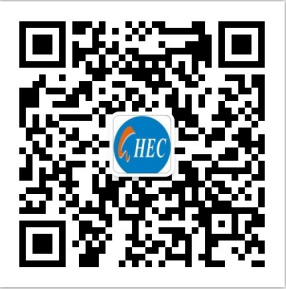 电  话：028-84173826邮  编：610041网址：http://pzdutkzs.e.cn.vc/成都高新区企业联合会入会申请表(非楼宇企业)日期：            年     月     日                                                编号：备注：请申请入会单位填写申请表后将以下资料一并交回联合会。1.单位登记证书副本复印件（加盖鲜章）2.电子版资料：企业简介、品牌简介、企业项目高清图2张、企业、公司logo图片或矢量图、特色稿件一篇单位名称企业性质企业性质企业性质国企     民企     外资     □合资国企     民企     外资     □合资国企     民企     外资     □合资国企     民企     外资     □合资入会方式□总部入会     □分/子公司入会   □ 其他              □总部入会     □分/子公司入会   □ 其他              □总部入会     □分/子公司入会   □ 其他              办公地址办公地址办公地址单位类型□零售连锁企业      餐饮连锁企业   □ 服务类连锁企业     □ 供应商及服务机构      其他                               □零售连锁企业      餐饮连锁企业   □ 服务类连锁企业     □ 供应商及服务机构      其他                               □零售连锁企业      餐饮连锁企业   □ 服务类连锁企业     □ 供应商及服务机构      其他                               □零售连锁企业      餐饮连锁企业   □ 服务类连锁企业     □ 供应商及服务机构      其他                               □零售连锁企业      餐饮连锁企业   □ 服务类连锁企业     □ 供应商及服务机构      其他                               □零售连锁企业      餐饮连锁企业   □ 服务类连锁企业     □ 供应商及服务机构      其他                               □零售连锁企业      餐饮连锁企业   □ 服务类连锁企业     □ 供应商及服务机构      其他                               □零售连锁企业      餐饮连锁企业   □ 服务类连锁企业     □ 供应商及服务机构      其他                               □零售连锁企业      餐饮连锁企业   □ 服务类连锁企业     □ 供应商及服务机构      其他                               □零售连锁企业      餐饮连锁企业   □ 服务类连锁企业     □ 供应商及服务机构      其他                               任职意向任职意向□会员            □副理事长         □常务副理事长□会员            □副理事长         □常务副理事长□会员            □副理事长         □常务副理事长□会员            □副理事长         □常务副理事长□会员            □副理事长         □常务副理事长□会员            □副理事长         □常务副理事长□会员            □副理事长         □常务副理事长□会员            □副理事长         □常务副理事长□会员            □副理事长         □常务副理事长党组织情况党组织情况是否建立是否建立是否建立党组织人数党组织人数企业网址企业网址公众号公众号公众号企业经营情况企业经营情况企业经营情况企业经营情况企业经营情况企业经营情况企业经营情况企业经营情况企业经营情况企业经营情况企业经营情况为行业提供的服务产品/方式为行业提供的服务产品/方式典型客户列举典型客户列举企业最感兴趣活动企业最感兴趣活动□培训   □展会   □专业委员会    □访学旅   □商务对接    □其他     □培训   □展会   □专业委员会    □访学旅   □商务对接    □其他     □培训   □展会   □专业委员会    □访学旅   □商务对接    □其他     □培训   □展会   □专业委员会    □访学旅   □商务对接    □其他     □培训   □展会   □专业委员会    □访学旅   □商务对接    □其他     □培训   □展会   □专业委员会    □访学旅   □商务对接    □其他     □培训   □展会   □专业委员会    □访学旅   □商务对接    □其他     □培训   □展会   □专业委员会    □访学旅   □商务对接    □其他     □培训   □展会   □专业委员会    □访学旅   □商务对接    □其他     联系人基本信息联系人基本信息姓名职务职务职务电话电话电话微信/QQ/邮箱微信/QQ/邮箱企业负责人/协会任职人企业负责人/协会任职人投资负责人投资负责人推广（宣传）联系人推广（宣传）联系人招商联系人招商联系人日常联系人日常联系人申请单位签字盖章（印章）                                                                                  负责人签字：                                                              年      月      日申请单位签字盖章（印章）                                                                                  负责人签字：                                                              年      月      日申请单位签字盖章（印章）                                                                                  负责人签字：                                                              年      月      日申请单位签字盖章（印章）                                                                                  负责人签字：                                                              年      月      日申请单位签字盖章（印章）                                                                                  负责人签字：                                                              年      月      日申请单位签字盖章（印章）                                                                                  负责人签字：                                                              年      月      日申请单位签字盖章（印章）                                                                                  负责人签字：                                                              年      月      日申请单位签字盖章（印章）                                                                                  负责人签字：                                                              年      月      日申请单位签字盖章（印章）                                                                                  负责人签字：                                                              年      月      日申请单位签字盖章（印章）                                                                                  负责人签字：                                                              年      月      日申请单位签字盖章（印章）                                                                                  负责人签字：                                                              年      月      日联合会秘书处意见：                             年    月    日联合会秘书处意见：                             年    月    日理事会意见(印章)：                        年    月    日理事会意见(印章)：                        年    月    日理事会意见(印章)：                        年    月    日理事会意见(印章)：                        年    月    日理事会意见(印章)：                        年    月    日理事会意见(印章)：                        年    月    日理事会意见(印章)：                        年    月    日理事会意见(印章)：                        年    月    日理事会意见(印章)：                        年    月    日